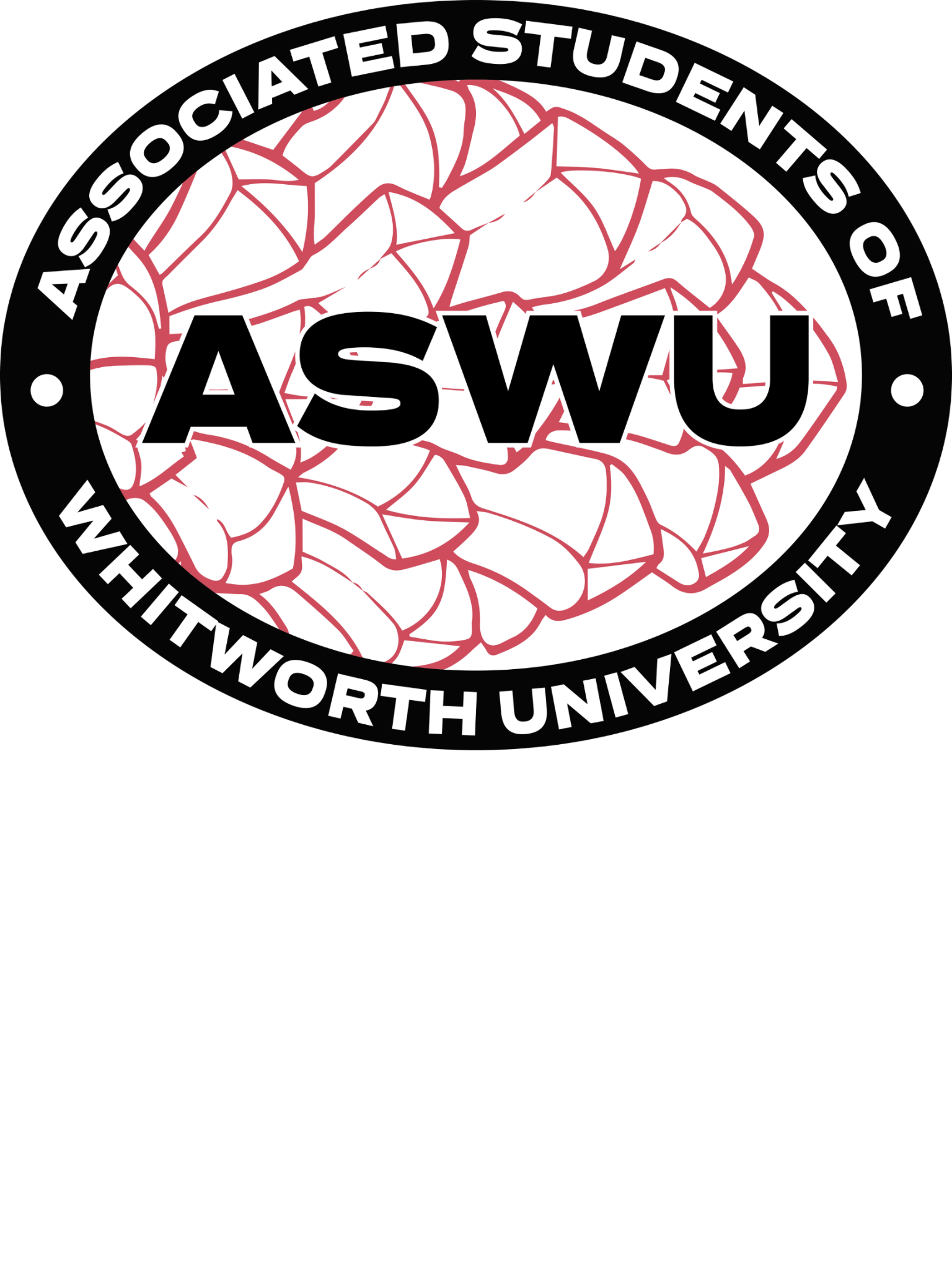 Guided by integrity and respect, we, the Associated Students of Whitworth University, strive to inspire and support the diverse student body to grow holistically and cultivate an inclusive community. Through open hearts and minds, we aim to lead authentically and advocate on behalf of student voices. Underpinned by empathy and the mission of the university, our goal is to foster a dynamic culture wherein honesty thrives, equity is nurtured, and civil discourse prospers, creating a sense of belonging and well-being.______________________________________________________________________________________________________________2023-24 ASWU Meeting Minutes April 3rd 2024Executive Members:Georgia Goff | President                                                                                            	PRESENTGrace Johnson | Vice President                                                                              	ABSENTMichael Stavridis | Financial Director                                                                         	PRESENT Jamie Gassman | Communications Director                                                                  PRESENTCoordinators:Kenzie Quinn | Campus Activities Coordinator                                                          	PRESENTGwen Brantner | Club Coordinator                                                                             	PRESENT       Reeshika Sharma  | Cultural Events Coordinator                                                           PRESENTSamie Schaffer | Senior Class Coordinator                                                 	               	ABSENTAngel Ainembabazi | Spiritual Life Coordinator                                                           PRESENTTalea Blasko | Sustainability Coordinator                                                              	PRESENTGrace Uppendahl | Traditional Events Coordinator                                                       PRESENTSenators:Jennedy Cruz Hernandez  | Arend Senator                                                                    PRESENT                                                               	Eleanor Bonikowsky | Ballard Senator                                                                          PRESENTOlivia Yalovskiy| Baldwin Jenkins Senator                                                                  PRESENTJoie Kane | Boppell Senator                                                                                	PRESENTAustin Wolfe | Duvall Senator                                                                                  	PRESENT Niraj Pandey | International Student Senator                                                               	PRESENTMatthew White | McMillan Senator                                                                         	PRESENTBobbi Jo Crittenden | Off-Campus Senator                                                                   PRESENTLaura Eggert | Oliver Senator                                                                               	PRESENTEli Harris | StewVille Senator                                                                                     	PRESENTRepresentative:Aubrey Lathrom  | Incoming Student Representative                                                   PRESENT                                                               Isabella Martinez| Incoming Student Representative                                                    PRESENTZeke Taton | Neighborhoods Senator Representative                                                   ABSENT – Michael St. MarieAbi Prather | Off Campus Representative                                                               	PRESENTDavis Campbell | Off Campus Representative                                                              PRESENTHui Yi Soh | Off Campus Representative                                                              	ABSENT – Jamie GassmanRylee Baratone | Off Campus Representative                                                                ABSENT – Talea______________________________________________________________________________________________________________Meeting brought to order at 5:02pm___________________________________________________________________________________________________________Mission statement read by Bobbi Jo_____________________________________________________________________________________________________________Approval of Minutes 3.13.2024Motioned to approve minutes by Bobbi JoSeconded by Jennedy EliFavor: 13 | Oppose: 0 | Abstain: 0______________________________________________________________________________________________________________What’s Up WhitworthKenzie: So I had a meeting today with Chris Eichorst and we were in a call about parking just on campus as a few things that they wanted to have me tell assembly we're just some new things are primarily the one new thing that they've implemented this year to kind of help with parking in years past neighborhood houses and like theme houses once weren't required to fill out or to get a parking pass, but they would like still parked on campus and things. But the change that happened this year was that they are they will have to register for parking pass. so they can park on campus, because the houses are like off campus, but on campus. And yeah, that was pretty much like the big thing that they wanted to take. They wanted me to take back, but they would love to come and talk at a future meeting.Georgia: Thank you so much for doing that for sharing. Are there any questions on that endeavor? All right. Any other What's up Whitworth’s?Laura: Whitworth Radio is holding an open mic night on April 18. In the MPR, from about 6:00 to 7:30 time still TBD. But we're looking for anyone who's got some sort of special talent or not special talents to sing a song to tell a joke, say a poem. Given an instructional lesson, I don't know. Just come share your skills and talents with us howGeorgia: How does one sign up for itLaura: We are working on it, for now you can email Avery Hunt, who's our general manager or emails for that? And she can answer any questions or inquiriesGeorgia: Anyone else?BirthdayJamie: We have a very special birthday today.Georgia: Carson how old are you going to be? Happy Birthday Carson. Thank you all______________________________________________________________________________________________________________Special GuestGeorgia: We have a special guest here today. We will let you take it awayJacob Rapp: Good evening. Thank you President Goff for having me. I think Jamie's gonna pull up my presentation here that my name is Jake Rapp. Professor Rapp I teach Spanish over the department of languages and cultures. I've had a couple of you in classes have some of you in class now. And in addition to my professorial responsibilities, I also am a middle manager on this campus. I'm an administrator, about half of my time, serving as both the director of the shared curriculum, as well as the person in charge of SC 125. And so I spend a lot of my time thinking about students as they're coming into Whitworth what it is that their experience of the Christian liberal arts is going to be like, and I have been part of the conversations that have been going on for the last two years, thinking about the ways the shared curriculum is going to need to change in the light of budgetary changes at the university. And as those conversations have taken place, lots of things have been happening among faculty, staff administrators around campus. And I got word a couple of weeks ago that the students were saying, what's going on? Maybe we should get clued into this. And that's a pretty good idea. That's pretty fair. So I reached out to President Goff to ask if I could come speak with you all on the tail end of that I programmed a meeting for tonight in Robinson teaching theatre at 7pm. All are welcome. Please get the word out to start to talk publicly about the changes that are coming. None of this is secret. The communication we've been doing the last two weeks, not two weeks, two months, is principally been focused on your advisors so that they are ready to work with all of you as you go into advising season. But I think that the desire amongst students to have clear communication, a better sense of what's coming more specifically is appropriate. And so I want to do what I can today to start the process with you all. I'm in conversations with folks over McEachran and about how it is that perhaps a student wide email can go out with some of this information. And so hopefully within the next week, You'll have a sense that your administration is responding to the Ask from students for more information about how these requirements are changing, and what to expect as a student, and somebody who is seeking their bachelor's degree here at Whitworth University. All right, so which now switch? Got it? Oh, somebody's got a clicker. Oh, I would love it, The secret clicker was kind of fun tho do that in one of my classmates just like somebody pick it up off the table and figure out where it is. Alright, so the headline is, is that the curriculum is reducing. Those of you that have your curriculum requirements as part of your catalog right now have a minimum of 51 credits required of you to get to your general education completion. What we are proposing what we've proposed, what it's going to go into place as a fall of 24 for incoming students in any student that decides to change catalog years is a general education that consists of 34 credits. So I'll be talking about what that looks like and what that might mean. But really, the headline is, is that the shared curriculum your general education plan is reducing. So what exactly is a bachelor's degree and Whitworth that it gets helpful to contextualize all of this together as part of your academic plan. So I'm gonna go through this a little quickly, I'll probably go a little bit too slowly during my presentation later, but I want to give you a sense of what's happening, and then give plenty of time for you to give me feedback. These are the basic elements of a career, you're going to complete the shared curriculum, your general education requirements, your major with a GPA of 2.0 or higher, you need to get at least thirty six upper division credits, and then everything else is there over in yellow, what else you can do. Minimum of 126 credits to graduate, none of that is changing the 126 major that GPA minimum 36 upper div credits, those things aren't changing the shared curriculum is. So going into the 2024 catalog, we have some things that are taking place, the Core will no longer be required. world language and cultural diversity are going to become one single component. And for that catalog year courses, that either world language, or culture and diversity will work together to fulfill that component. Similarly, natural science and math become natural science or math, if you've taken one of those, you've satisfied the component. And only one PE credit will be required, the tag goes away. So you're gonna have two options in front of you, you're either going to stay on your current catalog, what we're calling shoot curriculum 1.0, or you're going to shift over to shared curriculum 2.0, which begins on the 2024 catalog, that's going to be the default, the 2024  catalog, for first years next year. All of you would have to make a choice to change your catalog here. So what exactly is your catalog? When you log into self service, and take a look at your program evaluation, you'll see at the very bottom of the header there, your catalog year that indicates the catalog requirements that correspond to your degree. So beginning of catalog 2024 shared curriculum 2.0 is in effect. So if you remain on your current catalog, sure, curriculum 1.0. This is what your requirements look like. There aren't any surprises here. But some of these courses aren't going to be offered, most specifically the cores. So if you don't have any cores and you're staying inside of shared curriculum 1.0, you need to take at least one bib lit and a FRCI in addition to the bib lit and the FRCI that are already there. And then any two courses that have any shared curriculum requirements. So if you are one of those pre med students that did bio and chem in that first semester, right, one of those counted towards natural science, but the other one didn't. Now that natural science is just kind of hanging out, could carry in to satisfy one of these requirements. Any shared curriculum course, is able to be used in the course, in this way. for transfer students, we have transfer students, no transfer students in the room. Those of you that I know live with transfer students, if they had one of the cores waived as a result of coming in with sufficient credits. If they had 30 or more they had a core waived if they had 60 or more they had two courts waived. Those waivers do count as completion in this. And then we'll probably see a reduction in offerings in places like world language, and then SC 126 is only going to be taught for one more year. And so students that are here are going to need to be mindful about those things. says that the cores are the biggest part. So, going into the 2024 catalog, these are the requirements that are in place. So SC 125, and a SC 126 becomes SC 101, down there at the bottom. That course is going to be required course for students starting in 25. But we won't have it till for 24. Yet oral communication becomes communication and context. For now, any oral communication course fits right in there, that designation is looking to expand past oral communication. Cultural Diversity, or world language is becomes the same component, we took those two components and folded them together again, those designations are just going to hold for now we don't have any sense that that's going to change. But proficiency exams no longer count towards completing your world language that does need to be a course. And then any of the cores that you have taken, they don't appear as requirements anymore, but they do flow into the FRCI for students in the 2.0. So this is another way of visualizing what has changed. This is what your faculty administration have been doing for the last two years. How is it that we can take a curriculum that consists of 51 credits and shrink it down? Why did we need to shrink it down, we needed to shrink the number of sections that were being taught. And each section that's being taught in Congress and amount of cost. The goal was a budget reduction. This is how the academic side of the house was trying to solve some of that problem, thinking about your gen ed, and the number of sections. So shared curriculum 1.0 on the left curriculum, 2.0 on the right, you'll see how some of those things have flown over, and some of them haven't. So what to think about, when you make the change, if you make the change, it changes everything. Your major flips over to a new set of requirements if they've changed, any minors, certificates, all of those things. So you're not just moving your general education requirements. So having all of that in mind together is really important. That's gonna be something all of your advisors are going to be reminding you about, this needs to be top line, make sure that you're talking with people in your department. The example here is, if your major, for example, has expanded from one catalog year to the next, let's say that you're a Russian studies student, we don't offer Russian, right, but let's say a Russian major in the 2023 catalog, required 36 credits. But going into 2024, they thought it was so important that students had a more robust Russian education, that those requirements would have 60 credits to get the major. If you were to flip to get the lower shared curriculum, and you held on to your Russian major, that Russian major would now be in the new catalog and you have higher requirements. Knowing what I know about the university, there are few programs that have undergone substantial change in the last two or three years that would affect the most of you. But you do want to speak with advisors in your program. Computer science is a good example. Computer science has just gone through a pretty radical change. I don't know how they're recommending students think about this shift for them. But know that some of the programs have been pretty radically rewritten. Changing your catalog cannot be reversed, which is to say you can't go back in time, you can always go forward in time, but you can never go back. So you can't go from the 2024 catalog to say I want the requirements of the 2023 catalog. You can go from 2023 to 2024, and then 2024 to 2025 that you can never go back. And this isn't going to undo make you useless anything that you've taken all of it's still contributing to your 126 required to graduate. And for most of you, the vast majority of none of this is going to affect your graduation timeline. But your advisors are going to be in the best place. So your takeaways. Your questions are probably should I move to the new shared curriculum? And what else am I going to do with those 17 credits that you've reduced? Well, so the first one? I'm not sure I can tell you exactly to say yes, but I know I can tell you to say no. If a the programs that you want to complete it significantly changed or if they don't appear at all, for example, French is no longer a major. We're going forward past I think catalog 2023. So if you're a French major and you were on that catalog, you're not going to be able to get a French major. And if your advisor tells you not to switch, they're probably going to write that in your record and say don't switch and at some point, if you decide to switch that would be your own call very, very, very, very much talk to your advisors. And then what are you going to do with that additional space? I think it opens up a lot of opportunities to study abroad, add another minor at a double or a triple major look to spread your experience across campus internship opportunities, and then take advantage of electives and other programs. Maybe it's that you wanted to learn how to play musical instrument take part in one of the theater productions. There are a lot of great opportunities that are out there. So that's what I can tell you. These are some things that are happening. I look forward to hearing from you. I'm going to be taking some notes as I hear back from you. Thank you for doing what youGeorgia: Thank you. Do you prefer Professor or ProfeJacob Rapp: Most students call me ProfeGeorgia: Okay. Thank you so much. We really do appreciate it. I have a quick question. And then do you have a moment?Jacob Rapp: I have plenty of time. I’m here at your disposal Georgia: Beautiful. Well, thank you again. I'm curious. I think this is awesome. I love it. I'm curious, though, I know that Whitworth is oftentimes advertised as being very academically rigorous. And so how do you think this will play into I guess the reputation of the institution.Jacob Rapp: Rigor and reputation, these are good words to use. Our general education is somewhat atypical of schools of our size. And in our region, the 51 credits is a lot schools of our size have been moving to smaller general education programs. And so this doesn't put us out of pace, relatively related to rigor, or reputation, reputation, obviously, being more of a comparative place in terms of rigor, the existing requirements that are carrying over we shouldn't expect any change in those requirements, your natural science courses, your literature and storytelling, the biblical literature, courses, FRCI, those are just staying in place and have the rigor that they've always had, as to the development of particular areas of the curriculum, those may be changing. But your faculty continue to be invested in you having the best quality education, even if it is perhaps less structured by general education, and more structured by additional minors for another major or something along the way.Michael: I have a question. So if you've already taken classes, let's say like core because I know that all three of those are not, I'm not moving on to the next catalog, right? What happens to those nine credits of classes that you've taken? Are they still useful? Will you still have those nine credits? Jacob Rapp: So let's imagine it's you. So if you've taken three cores, and you move to shared curriculum 2.0, one of those cores is going to count for your FRCI if you haven't already taken it, so it flows over. And those other six move into your elective box down at the bottom of the program. So they still count towards the 126. They're still of value to you. And that core 350 is an upper div.Eli: So I noticed just one thing to make out that you said like testing high level language, will no longer be there, right. So for less than say, like, I tested out of Japanese or something. And I moved to the new calendar. Will I know need to add another class or is my world language still complete?Jacob Rapp: It’s not completed. But the weather conceive of that as an addition or not is kind of up to you. Because the culture and diversity was still a requirement in the previous catalog. And that flows into the same designation. So if you've taken a cultural diversity course, some of our language courses are also a cultural diversity courses that could flow as well as courses in sociology, some history, some in literature and other places.Georgia: Any other questions? I have one last one. What can ASWU be doing to help guide students during this change?Jacob Rapp: I think the more that we're talking about it, asking good questions, getting those questions to your advisors. So that we have a sense of, okay, we maybe missed this thing or this other thing. So in some of our advising plans going into the end here or into implementation, I'll point out something we hadn't exactly thought of. So in the core substitutions Alright, So this take one of any other SC course I think it's how we had it written. And we got word that some students were feeling pretty smart. And they're like, well, PE is an SC course. So can I substitute at one credit class for three credit cards? Or can I substitute three PE's? For one of these? And like that word got back to the faculty group that's like overseeing this. And we're like, it's kind of clever. But let's try to not do that. Yeah. So I think asking good questions. And again, getting those to the advisors, getting them into the, into the pipeline, you know who I am now. So like, even some direct emails to me would be fine. I think I'm a good faculty contact. I'm happy being flooded with email. And it's, I think that's one of the things that you all can do. Being optimistic and encouraging for folks saying, ask your questions, get them answered. And helping to respond to students that may feel frustrated, because I think that that's going to be a natural reaction, but just being present and saying, okay, like, what are your questions? What are the problems? How can we get them fixed? That's what we're all going to have to do.Georgia: And I'm so sorry. Super quick. Are we able to share what the content on these slides with studentsJacob Rapp: Yeah, I think that I mentioned that an email was going to go out. My hope is that it has this in it. This has gone out to your advisors. This is the from the document that we're using, with all advisors to try to guide this. And so I'm hoping that something similar can go out to students. So yep.Laura: what’s a good email for you with questionsJacob Rapp: It’s Jrapp@whitworth.eduJennedy: Thank you for coming. I was wondering if you would like the Residence halls to also post something of like an information night. And if you would like to, like, let the ACs know. So the RAs can do a prime time where they can learn more about it.Jacob Rapp: That might be a good plan, I was also hoping to ask the individual departments to start to call their students together, because I think having the faculty in the room might be the best place because those will be those advisors. But I think talking with ResLife, about what might be possible or desirable is a good one. Thank you.Georgia: You might have mentioned it earlier but am I correct in saying that you might be having an information night?Jacob Rapp: Are you talking tonight? At seven o'clock?Yes. And depending on how things react, I might have to do one next week, which would be fine. And this is all the product of I think you went to university council and you were like, there are things happening. People should be talking to students. Okay. Sounds good.Georgia: Well I’m glad It's working out. My voice is being heard. Um, any other questions for Profe Rapp? you know where to find him. Thank you so much. really do appreciate you taking the time to join us. You're welcome to stay. You're welcome to go because I know you got to go get ready. No, I don't blame you. But yeah, thank you again, and we will be reaching out. We do have any additional questions. Thank you.______________________________________________________________________________________________________________Speaker ApprovalGeorgia: With that being said we will move on to speaker approval. Gwen I will let you take it awayGwen: Are there any questions about the speaker? We introduced the speaker two weeks ago right before spring break. She's coming to basically just give pre-med opportunities to students and programming called COPE so if that rings a bell Are there any questions for Talea?Motioned to approve speaker by Bobbi JoSeconded by Jennedy EliFavor: 14 | Oppose: 0 | Abstain: 0______________________________________________________________________________________________________________Club UpdatesGwen: Sam is here for students for lifeGeorgia: I will let Sam take it away. And then after that, Michael, I know that you need to leave. So I'll let you say your piece and then we will move on from there. Is that okay with everybody? All right, Sam.Students For LifeSam: All right. So hi, my name is Sam York. I'm a sophomore here at Whitworth University I am the vice president of Whitworth students for life. Our mission is to is to create a culture on campus that supports life from conception to natural death, encourage discussion about abortion and support parenting and pregnant students here on campus. So recently, we had our first night event on the 10th of March. And where we were was all worship we got had people confess whatever burdens laid on the shoulders, and we had around 20 people showing up making it a huge success on our part. So some struggles we have is that we had a hard time with like setting up a time to do some of our tabling events due to scheduling issues last semester, but fortunately, we will be doing one on the eighth on the eighth. And we're also going to be holding our cemetery of the innocent innocence about this the same day as well, at the exact same time. And, and we also have our national chalk Day coming up on the ninth, which last year we ended up getting featured on the Whitworthian forGeorgia: you mentioned an event called was it sanitary for the innocent? Yeah, would you please share what?Sam: Oh, yeah. So from so for, like 11 to around 2, we have all we have all these, like pink crosses, where we have 100 To be exact, and we would place them in a square around campus in the loop to mourn the deaths of unborn children.Georgia: Any other questions for Sam here? Sam, you're more than welcome to save us a meeting. But if you have other places to be we understand as well. So yes. And I'm super quick, Michael, I know you have to leave soon. So can we the mic over to you Michael is serving as a proxy for Zeke. So he's gonna share his constituency report.___________________________________________________________________________________________________________Financial Director UpdatesMichael: Hello Everyone. general housekeeping, capital $8,965 unallocated $5,549. That's the same as before we left Finance Committee has not met this semester, obviously, or this month, finance committee will meet again next week, Tuesday. Secondly, I'm checking in about time audit, because, obviously the first time what it was due before spring break. Okay. I will be going over those between this weekend and early next week. So if you have not submitted those, you need to submit them. I'm not asking you, I'm telling you, you need to submit questions. must submit them. Okay. And also keep in mind that we also need to be recording the next two weeks. So from I can’t remember what day it is, I'm pretty sure it started yesterday until not next week, Tuesday, but the following Tuesday, so just remember to keep track of the next two weeks as well. Okay, so if I'm following, the next two weeks must also be kept track of, okay, as well as getting in last semesters. If I pull up the sheets has your name on it, and it's empty. I'm gonna get mad. So these do not have Okay. I saw three questions. I'll go Bobby Jo, Joie, and then Gwen Bobbi Jo: Is there like an actual place to turn it in? Because I just like, fill it out on teams and wants it there.Michael: That's exactly what I need you to do. Okay. Okay. Sorry. When I say submitted, I meant just fill in the form on teams. Yes.Joie: Does the sheet have the weeks already?Michael: Yeah. So is has the period, so first period now and then on the other side of the sheet, it's the next period, which started the second of April until covering what the date is what the 16th I think it was. So yeah okay, great. Because what I mean if you're still confused, you can still talk to me, but I'd rather that then me just pull up your sheet and see there's nothing there and then have to come and track you down and find a way. Okay. Also the Budget Committee is coming up. So as budget committee meeting will be two weeks, I believe. The 18th. I don't want to be caught in that time. Is that correct? I believe the first meeting is that we get to 18. Anyway, I think that's what you said. Yes. Yep. So the first meeting will be on that Thursday. And then we'll have the Friday, Saturday, Sunday off, and then we'll meet again, on the Monday. And then if we need the Tuesday then there was sort out the Tuesday I'm hoping that we can get it done just Thursday and Friday, sorry, just Thursday and Monday. But sometimes we do need three days. So to get good, good now, okay. Now, I know some people have already emailed me personally. And as we have that's great I have your name. But for now, are there any other members who have not emailed me that have interest in sitting on Budget Committee? If so, please, raise your hand now. And if you don't feel comfortable raising your hand, you can still email me. I mean, if I don't have enough members, I will have to go. But I'm pretty sure I have enough. Olivia: So I just wanted to double check what it entails. Michael: Okay, so essentially, the budget, that's a great question, especially for new members, such as you two. So the budget gets set at the end of every year in the spring, the budget that as we work sort of gets set in the spring for next year. So essentially, all the clubs and programs will send out a budget request form, they'll fill out all their expenses and activities for what they need for the next year. And then Budget Committee, which is made up ASWU members, non ASWU members. Todd Laurie, the new elected execs, you know, it's like people who aren't returning. And they essentially just go through all those requests. And we set for like a number of days and basically just set the budget. But it can take a while because there's a lot of requests and not everyone agrees that's why we have a committee it's just me sitting in the decisions. So we haven't decided the time yet, it will probably be in the evening because dinner is provided. So it'll probably start I want to say at four or five and probably go. Usually we try and cap sessions at like three hours. Sometimes there's been more, but they're usually like three or four sessions. So again, it's a while but it can be pretty interesting. Personally I enjoy Budget Committee and Dinner is provided, like last year Chipotle and Little Caesars or whatever. So we got last night, so you don't have to worry about missing. Yeah, personally I think is one of the more fun committees to sit on.Bobbi Jo: I already sent you an email, but I have, like, I have things happening during that time is like, it's only for part of it. And like I'm just like running late to it. Would that be okay?Michael: You can just you can talk to me. We can figure something. But it shouldn't be to have any further questions or questions about anything Budget Committee, time audits, account totals?____________________________________________________________________________________________________________Vice President UpdatesGeorgia: Grace sent them and I should have pulled them up before this. But it is everything elections basically just providing an update and a reminder on election season. Okay. Here we go. So we have a few applications in for our election applications which close this Friday. Senators, please talk to your constituents and heavily encourage potential leaders to apply to run for these roles. The rest of our team, please talk to friends who may want to run for an executive position, or even a senator position. We need this pushed heavily in newsletters and outlines, outline. Outline and newsletters I think is a mistake. Hang up posters. If you have not done it already. Please do that. And consider sending a mass email to your residence hall or constituencies and have any students with questions reach out to grace. As a reminder, grace is out on spring break.. But I believe she's still available via email. I'm also available Todd is available. Laurie's available so if you do have any questions you are welcome to reach out to her but we're also willing to help out in any way shape or form are there any questions on elections I didn't think so. But if there ever are you'll know where to go. Moving on.Past EventsOff Campus Mini golfBobbi Jo: Off campus Mini Golf was a success there was like 125 people that came all of the food was eaten, everyone had a lot of fun parking wasn't even that bad even though it was downtown so it's pretty good and yeah, I think it went really well.Georgia: Anyone have any feedback for Bobbi Jo? I will say I was not able to make it but I really really wanted to I'm very bummed that I did not the people that didn't go that I have heard from all really enjoyed it so be proud of that seeing no other feedback we'll move on to the Ckub Fair with GwenClub fairGwen: It was good______________________________________________________________________________________________________________Upcoming EventsHoliReeshika: The event is this Saturday is this at12pm we have mango tree catering we also have some henna artists that are coming Noran: Where is this?Reeshika: In the loopOlivia: What is it?Niraj: I can explain it. So Holi is the celebration for the death of the demon, who was who was basically told to shield her nephew by sitting on a pyre. But this nephew, of course, is a godly child. So the child prologue survives, right, and we celebrate basically, God's intervention through colors and water by playing with water and colors. So it's like primarily an holiday in India and Nepal. So yeah, that’s Holi.Georgia; Yeah, you may have heard of it called the Festival of Colors. Here's some of the kind of basic pictures that you typically get. It's a Hindu religious holidays. So it's just a really exciting way to allow our students to take part yet and then also to provide students who maybe don't ascribe to that faith to learn more about it, and ways in which it's celebrated. So I'm really excited for it.Reeshika : Theres also a traditional dance, professionals are going to come in and present itGeorgia: is it just a presentation or are they going to be teaching itReeshika: Just a presentationSplit Happens Matthew: Okay, so split happens, the name right there might not clue you into what it is. But it is a bowling event happening this Saturday, April 6, a little earlier than we typically do night events. Because we were given feedback on that. I don't know whose event but it was feedback given so it's 6-8pm rather than the 8-10. At lilac lanes bowling alley. As of today, we are no longer handing out tickets. The cutoff date was yesterday. But if you did not get a ticket that should not stop you from coming. You just won't be able to bowl for free. Anything else?Georgia: Any questions?Student Market:Kenie: Sup gang Its student market time yet again I am a a little unprepared so I've got 29 vendors, which is a lot. Super exciting. Some of our super cool Vendors are going to be kitted out or doing hair tensile like actually putting the tinsel in your hair. That's pretty cool. Um, there's gonna be a bunch of earrings, some vintage clothing. We've got two people doing some baked goods. So get a snack. And that's from 9:30-12. Setup begins at nine though, and I know I know I asked for help last week. I definitely don't remember who said they were going to help. If you said you were going to help. I love you. Well, thankLaura: Is that a Monday?Kenzie: Yes, it’s next mondayEidReeshika: So it’s is on April 11. Thursday at 5pm and it's gonna be right where the flags are It's gonna be there. We have catering from a restaurantGeorgia: Any questionsPromGrace U: For all of you that are protected, we finally have a date. So mark your calendars now. Sorry for the late response, we had some extreme troubles getting a venue. So we finally have it. It'll be downtown at the Boxcar room on April 19, which is a Friday from 8-10pm I literally just booked it like two and a half hours ago. So I can't tell you how many volunteers I need. I do know that I will need volunteers to come help. So if you're like okay, cool. I want to go anyways, and I could totally help please shoot me an email. If not, you'll see the next day sitting up there begging for your help. Georgia: Question is there a prom theme?Grace U: It is the roaring 20s. which is super cool because the box cutter was actually built in the 1920s They have a 27 foot bar which is their main attraction. It looks super cool.Gorgia: any questions for prom?Jennedy: Will there be fee for the tickets again this year?Grace U: Not this year there will be a set amount of tickets though due to the capacity.Jennedy: So if we volunteer you can get in without a ticket?Grace U: Volunteers get in without aa ticket and they get free food. There will be like mocktails and like fruit snacks for students who want to join because everyone expects yes thanks stuff I haven't figured it out yeahAngel: Will there be raffle prizes?Grace U: No______________________________________________________________________________________________________________Constituency ReportsArendJennedy:  Arend is doing great so far, not much just three days. Spring break provided a lot of much-needed fresh air for many of the residents. I have heard many of them have some fun stories that they are all sharing with their friends. Our first primetime after spring break was very popular with pancake art. Those who did not know how to make a pancake learned last night. Tonight, they are making Jell-O for PrimetimeBallardEleanor: Ballard is ready to take on the remainder of the school year! We are excited about our upcoming community events and elections. That is all for this weekBalldwin-JenkinsOlivia: BJ is doing pretty good! We are all slightly reluctant to return from break but eager to be in the final stretch of the year! Everyone is in high spirits with the sun being out and the temperatures rising, although it is difficult to stay focused on schoolwork when all we want to do is get outside and enjoy the sunshine! In addition, many are discussing their future rooming plans as the housing lottery is quickly approachingBoppellJoie: Boppell is doing great! Everyone had an eventful spring break and has enjoyed the sunshine these past couple of days. We are ready for the final push of the semesterDuvallAustin: Duvall is doing well this week. We had run out of printer paper earlier, but I am on it!Incoming StudentsBella: The incoming class are sad that spring break ended so soon, but also happy to reunite with friends and share stories about our break. We are pushing through the final weeks of our first year in college and looking forward to good weather and summerInternational Students Niraj: International students are well. We had a restful spring break, and now we are back. We are so glad to be back with the sun. The students are excited for the Back 40 S’mores night on Friday at 7 PM. The Top Chef is again, being moved to the 27th of April, so that is sad but still exciting! Overall, everything is great!McMillanMatthew: Mac has been doing well this week. Everyone is reluctant to resume school life as we all return from our homes across the states and the world. On the other hand, many residents have shown interest in the Off-Campus and McMillan Bowling event happening this weekend. Other than this there is nothing new to reportNeighborhoodsMichael: Here is my constituency report for the week: The inhabitants of the contiguous domiciles find themselves in a state of flourishing as they navigate the transition from their ephemeral interludes back to the structured realm of erudite endeavors and communal interactions. They persist steadfastly in their zealous engagement with local and campus happenings, predominantly propelled by the siren call of culinary delights, all while dedicating their energies wholeheartedly to the refinement of their most profound extracurricular pursuits. As the exigencies of academic rigor intensify and the vestiges of wintry weather dissipate into the ether of memory, the impending denouement of the academic semester materializes tantalizingly close on the temporal horizon, beckoning with the allure of consummation. With the advent of April, the denizens of the neighborhood eagerly embrace the variegated tapestry of experiences it unfurls before them, poised to seize each and every opportunity it proffers with indefatigable enthusiasm!OliverLaura: The Oliver Residents are slowly getting back into the swing of things post-spring break. There was quite a bit of buzz about Work Week at the Washington Family Ranch over spring break, which many of our constituents attended. There was a bit of a hiccup with our Hall sweatshirts, with out first order being cancelled due to a low number of orders, but we are optimistic that the second time is the charmOff-Campus StudentsBobbi Jo: Off campus students are tired but doing great. We were excited for the sun, but it’s gone and we’re sad now that it’s goneStew-Ville Eli: The residents of Stewart and the Village are fantabulous. Spring Break was a rejuvenating week of sleep and travel, and the dorms now buzz with life anew. With only weeks to go, the residents are pushing towards the end of the semester, trying to rid themselves of any stress. Our bloodstreams fill with caffeine as we try to remember what our professors talked about before the break and continue to get As, or at least just pass our classes. Overall, we're doing solid__________________________________________________________________________________________________________ShoutoutsBobbi Jo: I just want to give a shout out to Davis for coming up with the idea for our event not you. You can just write Bobbi looking at this but he came up with the idea for flatstick and found the contact information and Abi for giving us the idea to actually get food because I was like oh we don't need to and it was probably what sold the eventNiraj: so I just wanted to reinstate again that Top Chef has sadly been postponed to April 27. Students had a ton of conflict wit the Bucs bridge stuff, Yeah. Which is fine. Shout out to Reeshika for organizing Holi and EidMatthew: Art. I am a senior in the art department and our senior exhibit is opening on Tuesday. The ninth be there at five for the opening reception. There's tons of amazing art I will be showing. My art is pretty, also the junior exhibit is happening.Georgia: so I have two things. That's me. I have two things. One business item this just came to me yesterday. Buc bound is looking to have a resource fair on Sunday this Sunday from 5-6pm and is wondering if there's anybody available to staff it or you're willing, okay, great. Grace U: I just wanted to shout of the off campus team golf was super fun.Jamie: Real quick, I just want to do I want to do a lot of shout outs but I'm not going to do a lot of shout outs. I want to shout out Olivia and Laura just because you guys have been thrown into the fire here and welcome with sweatshirts and have you been doing a lot of stuff over there. I've seen and just you guys are working through a lot. And then to our three event coordinators, it's time of year is insanely busy for all three of you guys also with school and finals and everything. So Spring Fest. Prom has been crazy. So good job for you Grace so big knocks for you. Reeshika what's is this like six events all at once all the time. You know you always do a bunch of things. So Spring Fest everything nice job y'all Reeshika: I was told to share this There is a graduation Sunday at the library the doors will open at 4pm, the event starts at 4:15pm_____________________________________________________________________________________________________________Motioned to adjourn meeting by Bobbi JoSeconded by EliFavor: 14 | Oppose: 1  | Abstain: 0Meeting adjourned at 6:04:_____________________________________________________________________________________________________________